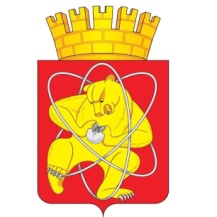 Городской округ «Закрытое административно – территориальное образование  Железногорск Красноярского края»АДМИНИСТРАЦИЯ ЗАТО г. ЖЕЛЕЗНОГОРСКПОСТАНОВЛЕНИЕ«14».11 .2023                                                                                                    2268    г. ЖелезногорскО создании комиссии по проведению осмотра жилого дома, возведенного до 14 мая 1998 года, в целях предоставления земельного участка, находящегося в государственной или муниципальной собственностиВ соответствии со статьей 3.8 Федерального закона от 25.10.2001 № 137-ФЗ «О введении в действие Земельного кодекса Российской Федерации», Федеральным законом от 06.10.2003 № 131-ФЗ  «Об общих принципах организации местного самоуправления в Российской Федерации», приказом Федеральной службы государственной регистрации, кадастра и картографии от 23.03.2022 №П/0100 «Об установлении порядка проведения осмотра жилого дома в целях предоставления земельного участка, находящегося в государственной или муниципальной собственности, формы акта осмотра жилого дома в целях предоставления земельного участка, находящегося в государственной или муниципальной собственности», руководствуясь Уставом ЗАТО Железногорск, ПОСТАНОВЛЯЮ:Создать комиссию по проведению осмотра жилого дома, возведенного до 14 мая 1998 года, в целях предоставления земельного участка, находящегося в государственной или муниципальной собственности.Утвердить Положение о комиссии по проведению осмотра жилого дома, возведенного до 14 мая 1998 года, в целях предоставления земельного участка, находящегося в государственной или муниципальной собственности (приложение № 1).Утвердить состав комиссии по проведению осмотра жилого дома, возведенного до 14 мая 1998 года, в целях предоставления земельного участка, находящегося в государственной или муниципальной собственности (приложение № 2).Отделу управления проектами и документационного, организационного обеспечения деятельности Администрации ЗАТО                                                    г. Железногорск (В.Г. Винокурова) довести настоящее постановление до сведения населения через газету «Город и горожане».Отделу  общественных  связей  Администрации  ЗАТО                                 г. Железногорск (И.С. Архипова) разместить настоящее постановление на официальном сайте Администрации ЗАТО г. Железногорск в информационно-телекоммуникационной сети «Интернет».Контроль над исполнением настоящего постановления возложить на первого заместителя Главы ЗАТО г. Железногорск по жилищно-коммунальному хозяйству Р.И. Вычужанина.Постановление вступает в силу после его официального опубликования.Глава ЗАТО г. Железногорск                                                             Д.М. ЧернятинПриложение № 1к ПостановлениюАдминистрации ЗАТО                             г. Железногорскот «__»______ 2023 г. № _____ПОЛОЖЕНИЕо комиссии по проведению осмотра жилого дома, возведенного до 14 мая 1998 года, в целях предоставления земельного участка, находящегося в государственной или муниципальной собственности1. ОБЩИЕ ПОЛОЖЕНИЯ1.1. Комиссия по проведению осмотра жилого дома, возведенного до 14 мая 1998 года, в целях предоставления земельного участка, находящегося в государственной или муниципальной собственности (далее - комиссия, уполномоченный орган) является коллегиальным органом, созданным для обеспечения согласованных действий Администрации ЗАТО г. Железногорск по проведению осмотра жилых домов, возведенных гражданами до 14 мая 1998 года, в целях предоставления земельного участка, находящегося в государственной или муниципальной собственности в соответствии с положениями статьи 3.8 Федерального закона от 25.10.2001 № 137-ФЗ «О введении в действие Земельного кодекса Российской Федерации».1.2. Комиссия в своей деятельности руководствуется Конституцией Российской Федерации, Федеральным законом от 30 декабря 2021 г. № 478-ФЗ «О внесении изменений в отдельные законодательные акты Российской Федерации», Федеральным законом от 25.10.2001 № 137-ФЗ «О введении в действие Земельного кодекса Российской Федерации», Федеральным законом от 13.07.2015 № 218-ФЗ «О государственной регистрации недвижимости», Приказом Федеральной службы государственной регистрации, кадастра и картографии от 23.03.2022 №П/0100 «Об установлении порядка проведения осмотра жилого дома в целях предоставления земельного участка, находящегося в государственной или муниципальной собственности, формы акта осмотра жилого дома в целях предоставления земельного участка, находящегося в государственной или муниципальной собственности», а также настоящим Положением.1.3. Комиссия осуществляет деятельность с соблюдением положений законодательства Российской Федерации.2. КОМПЕТЕНЦИЯ КОМИССИИ2.1. Комиссия в пределах полномочий проводит осмотр жилого дома, возведенного до 14 мая 1998 года, с целью подтверждения наличия такого жилого дома на испрашиваемом земельном участке на момент рассмотрения заявления о предварительном согласовании предоставления земельного участка, находящегося в государственной или муниципальной собственности, или о предоставлении такого земельного участка (далее - заявление).3. ПОРЯДОК РАБОТЫ КОМИССИИ3.1. Комиссия осуществляет работу в порядке, установленном Приказом Федеральной службы государственной регистрации, кадастра и картографии от 23.03.2022 № П/0100 «Об установлении порядка проведения осмотра жилого дома в целях предоставления земельного участка, находящегося в государственной или муниципальной собственности, формы акта осмотра жилого дома в целях предоставления земельного участка, находящегося в государственной или муниципальной собственности». 4. СОСТАВ КОМИССИИ4.1. В состав комиссии входят председатель комиссии, заместитель председателя комиссии, секретарь и члены комиссии.Председателем комиссии является первый заместитель Главы ЗАТО                    г. Железногорск по жилищно-коммунальному хозяйству.4.2. Состав комиссии утверждается постановлением Администрации ЗАТО г. Железногорск.4.3. Работа комиссии осуществляется путем личного участия ее членов в рассмотрении вопросов. В случае отсутствия одного из членов комиссии, его обязанности исполняет лицо, замещающее его по должности. Приложение № 2к постановлению к Администрации ЗАТО                             г. Железногорск от «___»________ 2023 г. № _____СОСТАВкомиссии по проведению осмотра жилого дома, возведенного до 14 мая 1998 года, в целях предоставления земельного участка, находящегося в государственной или муниципальной собственностиВычужанин Р.И.	–	Первый заместитель Главы ЗАТО                                      г. Железногорск по жилищно-коммунальному хозяйству, председатель комиссииКовалев А.В.	–	руководитель Управления градостроительства Администрации ЗАТО г. Железногорск, заместитель председателя комиссииДементьева И.Д.	–	главный специалист отдела дежурного генплана и кадастра Управления градостроительства Администрации ЗАТО г. Железногорск, секретарь комиссииЧлены комиссии:Сивчук Е.Я.	–	директор МКУ «Управление имуществом, землепользования и землеустройства» (по согласованию)Нестерова Т.А.	–	начальник отдела земельных отношений МКУ «Управление имуществом, землепользования и землеустройства» (по согласованию)Бузун Н.В.	–	начальник отдела дежурного генплана и кадастра                                        Управления градостроительства Администрации ЗАТО г. Железногорск